TitelUndertitelByline: Her sætter du dit navn og institution indAbstractIndledningsvist skal forskningsartikler indeholde et abstract. Skriver du på dansk, skal det indledende abstract være på dansk, og afslutningsvist skal der være et abstract på engelsk. Abstractet må højst fylde 150 ord og har ingen overskrift. Øvrige bidrag (”Indblik og Indspark” samt boganmeldelser) kan indeholde en appetizer.Keywords: Her sætter du dine nøgleord indManuskript og abstract forsynes med 3-5 nøgleord, der angiver de primære indholdspunkter, som anvendes til kategorisering og indeksering i forskningsdatabaser.Overskrift 1Normalskriften (1 linjeafstand) vælges automatisk af typografien. Normalskriften er justeret med lige venstremargin. Undlad orddelinger. Der er ikke indryk ved kapitelstart, figurer, tabeller og blanke linjer. Ved alle andre afsnit sker indrykning ved brug af tabulatorknappen og ikke ved brug af enter-tasten.Overskrift 2Normalskriften (1 linjeafstand) vælges automatisk af typografien. Normalskriften er justeret med lige venstremargin. Undlad orddelinger.Citater på mere end 40 ord ombrydes på denne måde:Hyper attention excels at negotiating rapidly changing environments in which multiple foci compete for attention; its disadvantage is impatience with focusing for long periods on a non-interactive object such as a Victorian novel or complicated math problem. (Hayles, 2007, s. 187)Bemærk, at der er linjeskift både før og efter et fremhævet citat. Referencen skrives som ovenstående med normalskrift og i kursiv.Mindre citater placeres i teksten med citationstegn således:”It is clear, then, that throughout the reading process there is a continual interplay between modified expectations and transformed memories” (Iser, 1978, s. 111).TabellerTabeller skal være fortløbende nummereret med arabiske tal og altid have en tabeltekst placeret oven for tabellen:Tabel 1. Dette er et eksempel på en tabeltekst.Figurer, tekstbokse, billeder m.m.Figurer, grafer, fotos, tekstbokse og andre illustrationer sættes ind i selve artikelteksten. (Læs specifikt om brug af fotos i skrivevejledningen). Figurer o.lign. skal være fortløbende nummeret og altid have en figurtekst placeret neden under figuren, som vist i eksemplet: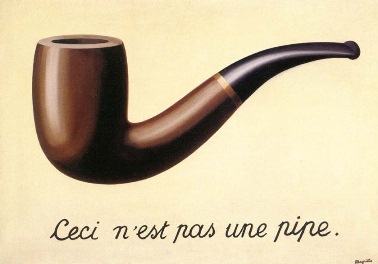 Figur 1. La Trahison des images. René Magritte, 1929Henvisninger til elementer i artiklen (grafer, billeder, figurer mv.) skal ske i den almindelige brødtekst. Eksempel: Som det fremgår af figur 1, kunne Magritte ikke male piber.Referencer (listeafsnit i typografien)Referencer listes alfabetisk og formateres efter APA-style: http://www.apastyle.org/.Referencen er med normalskrift. Bemærk, at alle linjer efter første linje er hængende. Bruger du listeafsnit i typografien, vil opsætningen ske automatisk.Chang, A.-M., Aeschbach, D., Duffya, J. F. & Czeislera, C. A. (2014). Evening use of light-emitting eReaders negatively affects sleep, circadian timing, and next-morning alertness. PNAS, 112(4), 1232–1237. DOI: 10.1073/pnas.1418490112Gardner, H. & Davis, K. (2014). The App Generation. How Today’s Youth Navigate Identity, Intimacy, and Imagination in a Digital World. New Haven & London: Yale University Press.NoterDer anvendes fodnoter og ikke slutnoter. Brug så få fodnoter i teksten som muligt. Fodnoter bruges til kortere relevante kommentarer og oplysninger, mens væsentlige kommentarer og oplysninger inddrages i brødteksten. Fodnoter kan indeholde referencer efter ovenstående retningslinjer for dette, når det er relateret til en kommentar eller oplysning – og altså ikke er referencenoter. Fodnoter skrives med samme typografi som brødteksten, men med punkt 10. Abstract (på engelsk – gælder kun forskningsartikler)Skriver du på dansk, skal der afslutningsvist være et engelsk abstract. Abstraktet skrives med normal brødtekst. Husk, at det maks. må fylde 150 ord.Råd til skrivningSkriv generelt sætninger med bagvægt (det centrale verbum placeres i starten af sætningen)Skriv klart og koncist - undgå flertydighed, meget lange sætninger og gentagelserDetteerentabel 